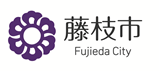 藤協第４９号令和５年１２月４日自治会長・町内会長　各位　　　　　　　　　　　　　　　　　　　　　　　　　　　　　　　　　協働政策課長自治協力委員の推薦・報告及び町内会長の報告について（依頼）　　　　　　　　　　　　　　　　　　　　　　　　　　　　　　　　　　　　　　　自治協力委員・町内会長は、各自治会・町内会から本人の承諾を得てご推薦をいただき、藤枝市長の委嘱により、地域を取りまとめ、運営をしていく様々な場面でご活躍をいただいており、今年度末に任期２年が満了します。　つきましては、自治協力委員・町内会長名簿の作成にあたり、次期（令和６年４月１日から令和８年３月３１日）自治協力員・町内会長をご推薦・報告いただきたく、下記のとおりご依頼申し上げます。記１　提出書類　　①令和６年度 自治協力委員推薦書兼継続報告書（別紙①）　　　　　　　　　②令和６年度 町内会長報告書（別紙②）※新任の場合と、継続者で住所等の連絡先に変更がある場合のみ提出してください２　提出期限　　令和６年２月６日（火）３　提出先　　各地区交流センター４　活動内容等　　裏面を参照してください。５　その他　　　提出いただいた書類により、自治協力委員・町内会長名簿を作成します。名簿は、市から自治会・町内会への諸連絡や、道路工事などを行う施工業者からの占用手続き等に関する依頼のご連絡等に利用させていただき、自治会・町内会に関係する目的以外には使用いたしません。ご理解の上、提出にご協力をお願いいたします。【問い合わせ先】協働政策課（市役所東館４階）担当：中島Tel ：054-643-3189Fax ：054-643-3327Mail：kyodo@city.fujieda.shizuoka.jp